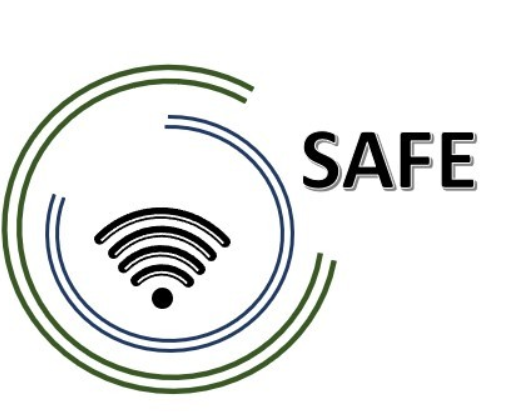 SAFEStreamovací přístupy pro Evropu (Streaming Approaches for Europe)Referenční číslo:
2020-1-DE03-KA226-SCH-093590Číslo spisu:
VG-226-IN-NW-20-24-093590OER Průzkum  
Kvantitativní dotazník 
Únor 2022University of PaderbornJennifer SchneiderNázev projektu: 			Streamovací přístupy pro Evropu (Streaming Approaches for Europe)Zkratka: 			SAFEReferenční číslo: 	 	2020-1-DE03-KA226-SCH-093590Číslo spisu:	 VG-226-IN-NW-20-24-093590Partneři projektu: 			P0 – UPB – University Paderborn, DE (Koordinátor)P1 – IK – Ingenious Knowlegde, DE (Partner)P2 – CEIP – CEIP Tomás Romojaro, ES (Partner)P3 – ZEBRA – KURZY ZEBRA s.r.o., CZ (Partner)Průzkum týkající se otevřených vzdělávacích zdrojůÚvod:Demografická data(Typ proměnné: Q1) Vyberte skupinu, která je pro vás vhodná:(Q2) Jste:(Q3) Věk:(Q4) V jaké oblasti působíte nebo učíte? (Více odpovědí je možné)(Q5) Region, ve kterém žiji, je…(Q6) Pracovní zkušenosti s otevřenými vzdělávacími zdroji (OER) v oblastech použití, tvorby a sdílení:Hlavní část:(Q7) Otázka 1: Cíl a implementační záměry (přání, záměry a cíle) Ohodnoťte prosím následující prohlášení o OER: (Zaškrtněte prosím jedno políčko na řádek) Otevřené vzdělávací zdroje..(Q8) Otázka 2: Pobídky – OER platformyPodělte se o svůj názor:Jaké informace by měly platformy OER obsahovat? (Zaškrtněte prosím jedno políčko na řádek) (Q9) Otázka 3: Pobídky IOhodnoťte prosím následující prohlášení týkající se možných pobídek k podpoře vytváření a sdílení OER odborníky na OER a jejich vytváření sítí, stejně jako smyčky kontroly OER a oprava OER:(Zaškrtněte prosím jedno políčko na řádek)(Q10) Otázka 4: Pobídky IIOhodnoťte prosím následující prohlášení týkající se možných pobídek ke zlepšení vytváření a sdílení OER:(Zaškrtněte prosím jedno políčko na řádek)(Q11) Otázka 5: Situační kontext – předpoklady a rámcové podmínkySeřaďte prosím následující prohlášení týkající se rámcových podmínek a předpokladů pro navrhování budoucích koncepcí OER pro vzdělávací a školicí instituce.Které koncepty, předpoklady a obecné podmínky jsou podle vás důležité pro budoucí i preventivní intervenční opatření pro podporu vytváření a sdílení OER ve školách a podnicích?Seřaďte prosím následující výroky zaměřené na školy:(Zaškrtněte prosím jedno políčko na řádek)(Q12) Otázka 6: Situační kontext – předpoklady a rámcové podmínkySeřaďte prosím následující prohlášení týkající se rámcových podmínek a předpokladů pro navrhování budoucích koncepcí OER pro vzdělávací a školicí instituce.Které koncepty, předpoklady a obecné podmínky jsou podle vás důležité pro budoucí i preventivní intervenční opatření pro podporu vytváření a sdílení OER ve školách a podnicích?Seřaďte prosím následující výroky se zaměřením na učitele:(Vyplňte prosím jeden křížek na řádek)(Q13) Otázka 7: Situační kontext – předpoklady a rámcové podmínkySeřaďte prosím následující prohlášení týkající se rámcových podmínek a předpokladů pro navrhování budoucích koncepcí OER pro vzdělávací a školicí instituce.Které koncepty, předpoklady a obecné podmínky jsou podle vás důležité pro budoucí i preventivní intervenční opatření pro podporu vytváření a sdílení OER ve školách a podnicích?Seřaďte prosím následující tvrzení podle zaměření na vzdělávání učitelů ve vzdělávání a odborné přípravě:(Vyplňte prosím jeden křížek na řádek)(Q14) Otázka 8: Situační kontext – předpoklady a rámcové podmínkySeřaďte prosím následující prohlášení týkající se rámcových podmínek a předpokladů pro navrhování budoucích koncepcí OER pro vzdělávací a školicí instituce.Které koncepty, předpoklady a obecné podmínky jsou podle vás důležité pro budoucí i preventivní intervenční opatření pro podporu vytváření a sdílení OER ve školách a podnicích?Seřaďte prosím následující výroky podle zaměření na učitele učitelství ve vzdělávání:(Vyplňte prosím jeden křížek na řádek)(Q15) Otázka 9: Situační kontext – předpoklady a rámcové podmínkySeřaďte prosím následující prohlášení týkající se rámcových podmínek a předpokladů pro navrhování budoucích koncepcí OER pro vzdělávací a školicí instituce.Které koncepty, předpoklady a obecné podmínky jsou podle vás důležité pro budoucí i preventivní intervenční opatření pro podporu vytváření a sdílení OER ve školách a podnicích?Seřaďte prosím následující prohlášení se zaměřením na společnosti ve vzdělávání a školení:(Vyplňte prosím jeden křížek na řádek)(Q16) Otázka 10: Situační kontext – předpoklady a rámcové podmínkySeřaďte prosím následující prohlášení týkající se rámcových podmínek a předpokladů pro navrhování budoucích koncepcí OER pro vzdělávací a školicí instituce.Které koncepty, předpoklady a obecné podmínky jsou podle vás důležité pro budoucí i preventivní intervenční opatření pro podporu vytváření a sdílení OER ve školách a podnicích?Seřaďte prosím následující prohlášení se zaměřením na zaměstnance ve vzdělávání a školení:(Vyplňte prosím jeden křížek na řádek)(Q17) Otázka 11: Pobídky III (pořadí)Seřaďte si prosím následující motivační nápady, které motivují k vytváření a sdílení OER. Pořadí má představovat vaši individuální motivační preferenci a říká, čím se osobně můžete nejvíce motivovat k vytvoření a sdílení OER.Poznámka: horní kategorie je varianta pobídky, kterou hodnotíte nejlépe, poslední kategorie je nejslabší pobídka.Závěr:Děkuji za váš názor!Pokud máte další otázky, neváhejte mě kontaktovat:E-mail: Jennifer.Schneider@upb.deDěkuji a jsem s pozdravemJennifer Schneiderová---Univerzita v Paderbornu, katedra obchodního vzdělávání IIE-mailový text účastníkůmVážený účastníku,Děkujeme, že jste si udělali čas a zúčastnili se kvantitativní studie o otevřených vzdělávacích zdrojích (OER).(Studium je rozděleno do dvou kol: v prvním kole budete dotazováni na vaše názory a postoje k OER. Ve druhém kole budete opět dotazováni s tím rozdílem, že kromě otázek na OER získáte informace o zjištěních všech respondentů z prvního kola rozhovoru.Na zodpovězení prvního kola otázek máte čas do xxxxPoté již nebude možné zadávat vaše odpovědi.Druhé kolo průzkumu začne xxx.)Váš názor je velmi důležitý a významně přispěje ke zlepšení a dalšímu rozvoji návrhu budoucích intervenčních opatření OER. Při odpovídání na otázky hraje roli váš velmi osobní názor, proto v hodnotících otázkách nejsou správné nebo špatné odpovědi. Pokud si nejste jisti v odpovědi na otázku, vyberte prosím odpověď, která nejlépe odpovídá vašemu názoru nebo náhledu.Níže naleznete odkaz na Průzkum postojů k otevřeným vzdělávacím zdrojům (OER):xxxxDěkujeme za vaši podporu a buďte zdraví!Jennifer Schneiderová---Univerzita v Paderbornu, katedra obchodního vzdělávání IIVážení účastníci, děkujeme, že jste si našli čas na účast v kvantitativním průzkumu postojů k otevřeným vzdělávacím zdrojům (Open Educational Resources – OER) v rámci projektů Erasmus+. Váš názor je pro mě velmi relevantní a významně přispívá ke zlepšení a dalšímu rozvoji designu budoucích intervenčních programů OER. Při zodpovězení otázek záleží na vašich velmi osobních názorech, proto v hodnotících otázkách nejsou správné nebo špatné odpovědi. Pokud si nejste jisti, vyberte odpověď, která nejvíce odpovídá vašemu názoru nebo úhlu pohledu. Vyplnění tohoto průzkumu zabere přibližně 20 minut. Máte-li jakékoli další dotazy, neváhejte mě kontaktovat: E-mail: Jennifer.Schneider@upb.de Moc děkujeme za podporu a buďte zdraví! Jennifer Schneiderová Univerzita v Paderbornu, katedra obchodního vzdělávání II Kód1Učitel – školka2Učitel – základní škola3Učitel – odborné vzdělávání / oborové školy4Praktikant – školka5Praktikant – základní škola6Praktikant – odborné vzdělávání / oborové školy7Budoucí učitel studující na vysoké škole – školka8Budoucí učitel studující na vysoké škole – základní škola9Budoucí učitel studující na vysoké škole – odborné vzdělávání / oborové školy10Zaměstnanec ve vzdělání (ústavy, ministerstva, výzkumné instituce)11Manažer ve vzdělávacích a školících společnostech (ústavy, ministerstva, výzkumné instituce)12Instruktor ve vzdělávacích společnostech (ústavy, ministerstva, výzkumné instituce)13Jiný typ vzdělávacího odborníka ve vzdělávání a výchově Kód1Muž2Žena3Nebinární1Pod 18 let218–25 let326–35 let436–45 let546–55 let656–65 let766 let a staršíOdpověď na dílčí otázkySQ001Stavebnictví, architektura, geodézieSQ002Služby…Elektro-energetika GastronomieZdravíIT, počítačeUmění, kultura, designZemědělství, příroda, životní prostředí MédiaMetalurgie, mechanické inženýrstvíVědaVýroba, manufaktura Sociální, pedagogikaTechnologie, technologické obory Doprava, logistika   Business, administrativa1Venkovský – zcela venkovský2Venkovský – převážně venkovský3Městský – metropolitní4Městský – střední město5Městský – maloměsto1Méně než 1 rok21-3 let34 to 6 let47 to 10 let5Více než 10 letMožnosti123456Rozhodně nesouhlasímNesouhlasímSpíše nesouhlasím Spíše souhlasímSouhlasímRozhodně souhlasím SQ001zlepšují kvalitu lekcí.2zlepšují kvalitu materiálu. 3zlepšují samostatné učení studentů.4zlepšují kulturu zpětné vazby sdílením materiálů.5snižují strach z chyb nebo neúplnosti materiálů.6podporují samostatné učení studentů.7navrhují výukové prostředí podle individuálních potřeb.8umožňují přizpůsobení heterogenním potřebám studentů výběrem bezplatné licence k dalšímu vývoji materiálů.9pozitivně zlepšují moji vlastní pověst mezi kolegy.10pozitivně zlepšují pověst mých kolegů.11posilují spolupráci mezi kolegy.12pomáhají šířit vědomosti. 13mění tradiční způsoby myšlení – od práce v tichu ke sdílení a komunikaci s ostatními.Možnosti:123456Rozhodně nesouhlasímNesouhlasímSpíše nesouhlasím Spíše souhlasímSouhlasímRozhodně souhlasím SQ001Platformy OER by měly poskytovat informace o tvůrci OER, například prostřednictvím stručného profilu.2Platformy OER by měly poskytovat informace o kvalitě OER.3Platformy OER by měly poskytovat další podporu pro používání a zapojení OER.4Platformy OER by měly poskytovat další informace o obsahu OER (např. cílová skupina, rozsah, další literatura atd.).5Platformy OER by měly být klasifikovány podle oblastí činnosti.123456Rozhodně nesouhlasímNesouhlasímSpíše nesouhlasím Spíše souhlasímSouhlasímRozhodně souhlasím SQ001Networking s odborníky na OER a kontakty, např. na konferencích, podporuje rozvoj OER.2Networking s odborníky a kontakty OER, např. na konferencích OER, podporuje sdílení OER.3OER testovací smyčky, např. externími poskytovateli, povzbuzuje mě k vytvoření OER.4Recenzní smyčky, např. externími poskytovateli, povzbuzuje mě ke sdílení OER.5Testovací smyčky OER mohou být implementovány v rámci (interdisciplinárních) týmů (duální kontrola).6Pravidelné diskuse k výměně témat a obsahu OER na pracovišti, motivují k vytvoření OER.7Pravidelné diskuse na pracovišti pro obměnu témat a obsahu OER, motivují lidi ke sdílení OER.123456Rozhodně nesouhlasímNesouhlasímSpíše nesouhlasím Spíše souhlasímSouhlasímRozhodně souhlasím SQ001Workshopy a další vzdělávání mě motivují, abych se ještě více zabýval tématy OER.2Workshopy a další vzdělávání mě motivují k vytváření OER.3Workshopy a další školení mě motivují ke sdílení OER.4Základní úvodní kurz do konceptu OER motivuje potenciální tvůrce k vytvoření OER.5Základní úvodní kurz do konceptu OER motivuje potenciální tvůrce ke sdílení OER.6OER učí učitele/školí školitele koncepty a podporují povědomí o OER.7OER učí učitele/školí školitele koncepty a podporují ochotu vytvářet OER.8OER učí učitele/školí školitele koncepty a podporují ochotu sdílet OER.9Potřebné technické vybavení (internet, software a zařízení) k vytvoření a sdílení OER zajišťuje zaměstnavatel.10Rámec OER pro školy je velmi přínosný pro úspěšnou implementaci OER v každodenní praxi.11Rámec OER pro společnosti je velmi přínosný pro úspěšnou implementaci OER v každodenním workflow.12OER guidelines nebo podpora pro implementaci OER v pracovní rutině zjednodušují integraci OER.Rozhodně nesouhlasímNesouhlasímSpíše nesouhlasím Spíše souhlasímSouhlasímRozhodně souhlasím Školy1Školy by měly začlenit koncepty OER do svých hodin.2Školy by měly znát OER konzultanta/kontakt.3Školy by měly více podporovat týmy spolupracovníků, aby rozvíjely obsah OER.4Školy by měly poskytovat právní ochranu v případě pochybení učitelů při vytváření a sdílení OER.5Školy by měly mít zákonnou povinnost vytvářet předem definovaný podíl učebních zdrojů jako OER v rámci vlastní produkce vzdělávacích materiálů.6Školy by měly mít zákonnou povinnost sdílet předem definovaný podíl učebních zdrojů jako OER v rámci vlastní produkce vzdělávacích materiálů.7Školy by měly poskytnout vyhrazené časové úseky pro tvorbu a distribuci OER a také bezplatné zdroje pro učitele.UčiteléSQ001Učitelé by měli být schopni se vypořádat se základním konceptem používání, tvorby a sdílení OER.2Učitelé by měli mít zákonnou povinnost vytvářet předem definované množství zdrojů jako OER při vytváření výukových a vzdělávacích materiálů.3Učitelé by měli mít zákonnou povinnost sdílet předem definované množství zdrojů jako OER při vytváření výukových a vzdělávacích materiálů.4Další školení OER by mělo být pro učitele pravidelně k dispozici (může se také skládat z webinářů).5Účast na dalším vzdělávání OER by měla být pro učitele povinná (tento typ školení mohou být také webináře).Vzdělávání učitelů:1OER by měly být integrovány jako nedílná součást vzdělávání učitelů.2Výuka základního přístupu OER k používání, vytváření a sdílení OER by měla být součástí profesního rozvoje učitelů.Praktikanti 1Od cvičných učitelů se očekává, že budou obeznámeni se základní koncepcí používání, tvorby a sdílení OER.2Učitelé učitelství by měli mít zákonnou povinnost produkovat předem definovaný podíl zdrojů jako OER při vytváření výukových a učebních materiálů.3Učitelé učitelství by měli mít zákonnou povinnost sdílet předem definované množství zdrojů jako OER při vytváření výukových a učebních materiálů.4Vytvoření a sdílení OER by mělo pozitivně ovlivnit hodnocení cvičných učitelů.Společnosti ve vzdělávání a školení:1Společnosti by měly implementovat koncepty OER do podnikové struktury.2Společnosti by měly znát OER konzultanta/kontakt.3Společnosti by měly povzbuzovat týmy k vývoji obsahu OER.4Společnosti by měly poskytnout právní ochranu zaměstnancům v případě chyb, které se vyskytnou při vytváření a sdílení OER.5Společnosti by měly mít zákonnou povinnost vytvořit předem definovaný podíl zdrojů jako OER při vytváření školicích nebo vzdělávacích materiálů.6Společnosti by měly mít zákonnou povinnost sdílet předem definovaný podíl zdrojů jako OER při vytváření školicích nebo vzdělávacích materiálů.7Společnosti by měly vytvářet volné časové úseky pro vytváření a sdílení OER, stejně jako volný čas pro své zaměstnance (týmy).Zaměstnanci ve vzdělávání a školení:1Profesionálové by měli být zruční v základní koncepci používání, vytváření a sdílení OER.2Profesionálové by měli mít ze zákona povinnost vytvořit předem definovaný podíl zdrojů v rámci svých kurzů a školicích materiálů jako OER.3Odborníci by měli mít ze zákona povinnost sdílet předem definovaný podíl zdrojů v rámci svých kurzů a školicích materiálů jako OER.4Doškolovací školení OER by mělo být pravidelně nabízeno odborníkům (tento typ školení mohou být také webináře).5Účast na školení OER by měla být pro profesionály povinná (tento typ školení mohou být i webináře).KódVýběrHodnocení1Finanční pobídky (bonusy, příplatky atd.)2Časové úlevy výměnou za vlastnoručně vytvořené a následně sdílené OER (časové kredity)3Chvála a uznání 4Ocenění  (např. OER tvůrce měsíce) 5Poukaz na vzdělání pro další vzdělávání v OER a další vzdělávání 6další školení, abyste se stali poradcem OER 7Personální podpora prostřednictvím odborníků a specialistů OER  (např. pro smyčky testování OER nebo pomoc při vytváření materiálu)8Práce v (interdisciplinárních) týmech9Zlepšení jejich technického vybavení (vysokorychlostní internet, zařízení, tabule apod.) 